Motorway Rules Worksheet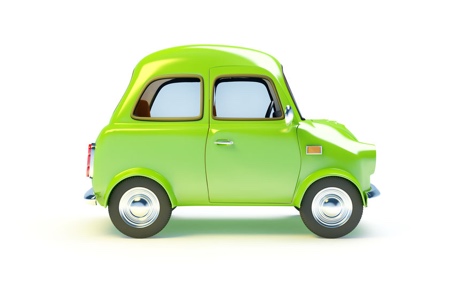 No.QuestionAnswer1What is the speed limit for cars on a motorway?What is the speed limit for cars towing a trailer?2What are countdown markers?3Which lane should you normally use on a motorway? What are the other lanes for?4What is a Climbing or Crawler lane?5What should you check as you leave a motorway?(You may be driving faster than you think)6What is the purpose of a Smart Motorway?7What must you do if you are driving in a lane with a red X overhead?8What must you do if all lanes have a red X overhead?9What colour are the reflective studs between the central reservation and the right lane?What colour are the reflective studs between the left lane and hard shoulder?What colour are the reflective studs between the left lane and edge of the road?10You’re driving on a motorway and there’s a contraflow ahead. Which of these would expect to find?Temporary traffic lights      Lower speed limits       Wider lanes than normal